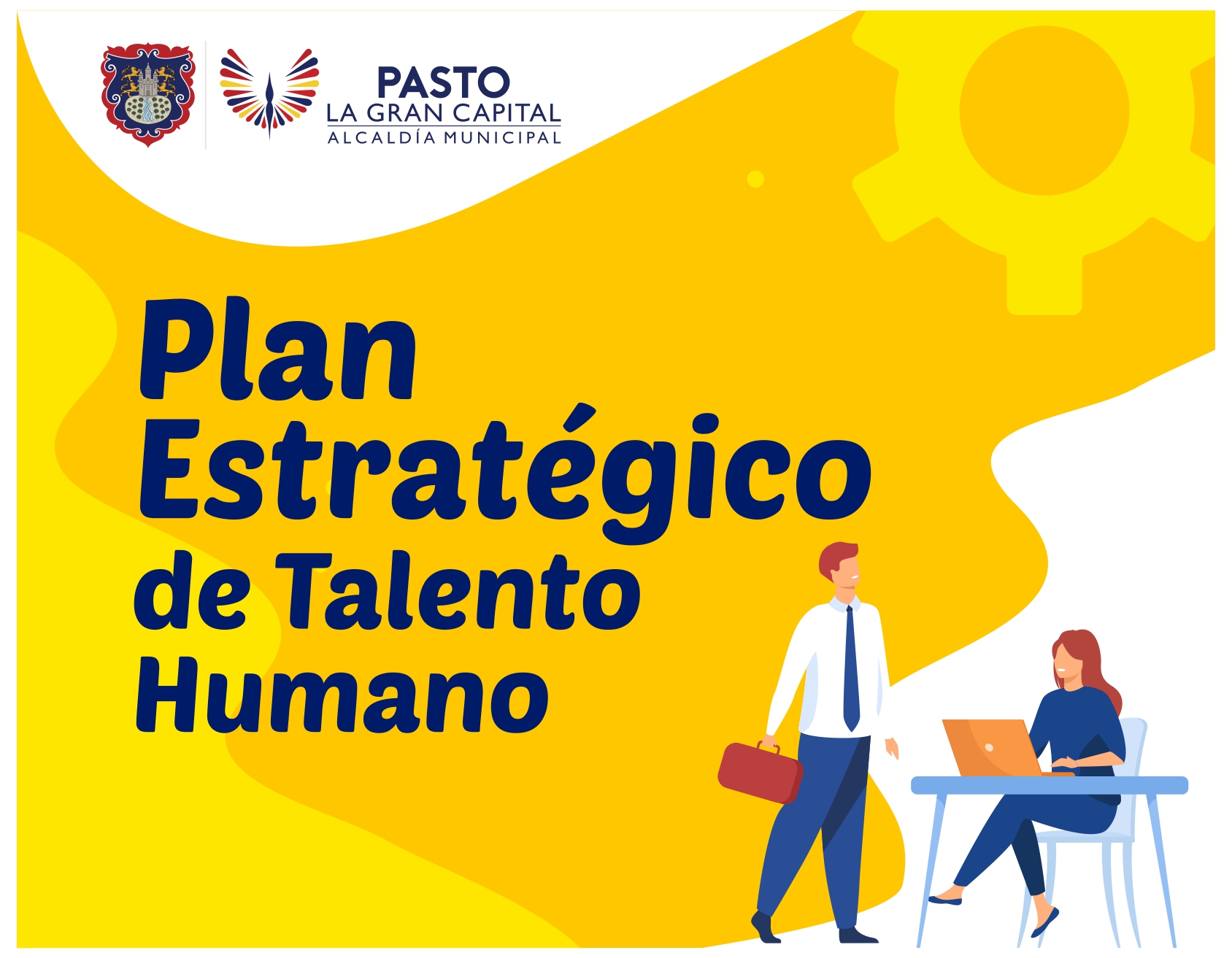 INTRODUCCIÓN La planeación estratégica es un proceso que tiene por objetivo fijar el curso concreto de acciones que ha de seguirse, en el desarrollo de los planes y programas de la Alcaldía de Pasto, en el mediano y largo plazo. De este ejercicio se establecerá hacia donde estará orientado nuestro esfuerzo, evaluar si se está cumpliendo o no con los objetivos propuestos e ir monitoreando a través de indicadores, el nivel de cumplimiento. La Ley 909 de 2004, establece como funciones específicas de la gestión de personal la elaboración de Planes Estratégicos de Recursos Humanos, con el fin de disponer de una herramienta que permita fijar las acciones que han de seguirse en el desarrollo de los planes, programas y proyectos relacionados con la gestión del Talento Humano.La gestión del talento humano, debe enfocarse en tres ejes que son ingreso, permanencia y retiro del servidor, debe orientar el trabajo hacia la promoción del trabajo en equipo, a la implementación de los programas de capacitación, de bienestar laboral e incentivos y el Plan Anual de Trabajo del Sistema de Gestión de Seguridad y Salud en el Trabajo para los servidores públicos. Las labores de seguimiento y evaluación de los funcionarios están en cabeza del jefe inmediato. Es importante que cada jefe inmediato establezca una buena relación con las personas a cargo, no es sólo establecer sanciones, también se debe diseñar estrategias para lograr generar motivación en el trabajo, reconocimiento de la labor desarrollada y en cultivar principios y valores de la organización.OBJETIVO GENERALPromover los programas orientados al desarrollo del Talento Humano, el mejoramiento continuo y la calidad de vida de los funcionarios en el marco de la normatividad vigente.OBJETIVOS ESPECIFICOSActualizar el plan de vacantes, identificando las vacancias definitivas, sus requisitos y forma de provisión. Actualizar el Plan de Previsión de Talento Humano, con el fin de racionalizar y planear de manera técnica y económica los procesos de selección y contar con información actualizada sobre el flujo de ingresos y egresos de los servidores públicos. Fortalecer los conocimientos y habilidades del talento humano al servicio de la Alcaldía de Municipal de Pasto, a que contribuyan al mejoramiento de las competencias individuales y grupales, la calidad de vida, así como al cumplimiento de la misión y visión de la Entidad. Hacer del Plan de Bienestar e Incentivos una herramienta estratégica al interior de la Alcaldía Municipal de Pasto, a través de la cual se genere desarrollo en todos los ámbitos de la vida de los funcionarios, con el fin de fortalecer las competencias comportamentales comunes que permitan llegar al logro de las metas estratégicas de la entidad, aportando al éxito organizacional. Realizar el proceso de Evaluación del Desempeño con el fin de valorar el desempeño y las competencias de los servidores públicos, así como, ofrecer a la entidad información útil que permita el mejoramiento continuo y la toma de decisiones. Establecer el Plan Anual de Trabajo del Sistema de Gestión de Seguridad y Salud en el Trabajo a fin de garantizar condiciones de trabajo seguras y saludables de los funcionarios de la administración municipal durante la ejecución de sus actividades.VISIÓN ESTRATÉGICA DE TALENTO HUMANOEn el año 2021 la Gestión del Talento Humano en el municipio, ejerce un liderazgo institucional que promueve el desarrollo humano integral bajo los principios de responsabilidad, compromiso, respeto, honestidad transparencia, compañerismo, eficiencia, colaboración, cumplimiento y justicia…  orientados a la mejora continua, en la prestación de los servicios eficientes y oportunos, cumpliendo lo que constitucionalmente le corresponde cumplir al municipio, satisfaciendo a los usuarios, en concordancia con las políticas de la Alcaldía de Pasto. POLÍTICA DE CALIDADLa Alcaldía de Pasto se compromete a satisfacer las necesidades básicas de la comunidad, a través de la prestación de productos y servicios de calidad que garanticen la eficacia, la eficiencia y la efectividad de los procesos, contando con personal competente, recursos físicos, tecnológicos, financieros y ambientales, para garantizar una participación ciudadana activa, mediante una información oportuna y veraz, que asegure el mejoramiento continuo del Sistema de Gestión de Calidad.Política de Talento HumanoLa Alcaldía de Pasto cuenta con un talento humano competente que utiliza recursos físicos tecnológicos, ambientales y financieros de manera eficiente eficaz y efectiva, garantizando la prestación de los servicios de calidad a la comunidad para satisfacer sus necesidades de manera oportuna.5.   VALORES INSTITUCIONALESEntendidos como los atributos, cualidades, actitudes fundamentales del comportamiento humano, que dan sentido a la vida, permiten una mejor convivencia y otorgan efectos positivos dignos de aprobaciónHonestidad: Actuar siempre con juicio de veracidad, congruente entre lo que se piensa, se expresa y la conducta observada hacia los demás, velando porque nuestros actos sean realizados con una noción de justicia y cumplimiento del deber ser.Compromiso: Actitud personal para involucrarse con el "deber ser" del objeto misional, yendo más allá del cumplimiento de una obligación o función, poniendo en juego nuestras capacidades y destrezas académicas, profesionales, sociales y humanas para sacar adelante aquello que se nos ha confiado, aplicando nuestro mejor esfuerzo y procediendo con sentido de pertenencia de manera leal, voluntaria y crítica.Respeto: Disposición de valorar a los demás, aceptando sus limitaciones y reconociendo sus virtudes, autoridad y dignidad, propiciando un ambiente de cordialidad y seguridad.Diligencia: Cuidado, esmero y prontitud en ejecutar algo.Justicia: Voluntad constante de dar a cada quien con imparcialidad lo que es suyo, con sentimiento de rectitud y actitud humana que gobierne nuestras conductas, para acatar y atender, debidamente los derechos de los demás, respetando, entre ellos derechos colectivos e individuales de las personas que integran el entorno en el que nos desenvolvemos.Transparencia: Capacidad de poner en evidencia ante sí mismo y ante los demás con los propios actos, actuando como personas probas y claras en las relaciones interpersonales de todos los ámbitos de nuestras vidas, en las que se facilite a los demás obtener la información veraz y oportuna de nuestras actuaciones.ALCANCE El Plan Estratégico de Recursos Humanos beneficiará a todos los servidores públicos de la Alcaldía de PastoMARCO NORMATIVOTabla 1. Marco normativo Plan Estratégico de Talento HumanoFuente: Subsecretaría de Talento Humano, 2020.MODELO INTEGRADO DE GESTIÓN ESTRATÉGICA DEL RECURSO HUMANOEl Plan Estratégico de Talento Humano en la Alcaldía de Pasto, se desarrolla a través del ciclo de vida del servidor público ingreso, permanencia y retiro. Componentes de la Gestión del talento humano.IngresoEntendido como la vinculación del personal, cuyo propósito es buscar e identificar los candidatos más idóneos para proveer las vacantes, teniendo como referentes el servicio público, la entidad y el cargo, en el marco de la ley 909 de 2004, la cual establece las disposiciones que deben seguir las entidades para adelantar los procesos de selección, nombramiento y posesión, Inducción y evaluación en periodo de prueba.El proceso de selección: Es un mecanismo mediante el cual se elige al servidor público que cumpla con los requisitos y competencias establecidos por la Alcaldía Municipal de Pasto. Se procede a realizar evaluaciones médicas preocupacionales o de preingreso las cuales se realizan para determinar las condiciones de salud física, mental y social del trabajador antes de su contratación, en función de las condiciones de trabajo a las que estaría expuesto, acorde con los requerimientos de la tarea y perfil del cargo.Nombramiento y posesión: Procedimiento mediante el cual se expide un acto administrativo, por el cual el servidor público toma posesión del cargo.Inducción: Procedimiento mediante el cual el servidor público una vez vinculado recibe una capacitación que le permite adquirir conocimiento de la organización en la cual desempeñará sus funciones, en aras de garantizar la prestación de un servicio eficiente, eficaz y efectivo.Evaluación del periodo de prueba: Procedimiento establecido por la entidad para evaluar el periodo de prueba de los servidores.PermanenciaProceso mediante el cual se busca el bienestar integral de los empleados en el desarrollo de sus funciones y competencias laborales, que involucra los procedimientos de formación y capacitación, bienestar, incentivos, seguridad y salud en el trabajo.El procedimiento en formación y capacitación: Está orientado a mejorar las competencias laborales de los servidores públicos con el fin de optimizar el desempeño de sus funciones.El procedimiento de Bienestar social e incentivo: Es el proceso mediante el cual la entidad proporciona condiciones que favorecen el desarrollo integral de los servidores públicos y el mejoramiento de su nivel de vida laboral y familiar de manera que contribuyan a garantizar la calidad en la prestación de los servicios. Así mismo reconoce mediante incentivos al buen desempeño laboral.El procedimiento de seguridad y salud en el trabajo (SST) es la disciplina que trata de la prevención de las lesiones y enfermedades causadas por las condiciones de trabajo, y de la protección y promoción de la salud de los trabajadores. Tiene por objeto mejorar las condiciones y el medio ambiente de trabajo, así como la salud en el trabajo, que conlleva la promoción y el mantenimiento del bienestar físico, mental y social de los trabajadores en todas las ocupaciones. Por lo anterior se lleva a cabo la evaluación médica ocupacional periódica. La evaluación médica ocupacional periódica se clasifica en programadas y por cambio de ocupación.La evaluación médica periódica programada se realiza con el fin de monitorear la exposición a factores de riesgo e identificar en forma precoz, posibles alteraciones temporales, permanentes o agravadas del estado de salud del trabajador, ocasionadas por la labor o por la exposición al medio ambiente de trabajo. Así mismo, para detectar enfermedades de origen común, con el fin de establecer un manejo preventivo. Y la evaluación médica por cambios de ocupación, el empleador tiene la responsabilidad de realizar evaluaciones médicas al trabajador cada vez que este cambie de ocupación y ello implique cambio de medio ambiente laboral, de funciones, tareas o exposición a nuevos o mayores factores de riesgo, en los que detecte un incremento de su magnitud, intensidad o frecuencia. En todo caso, dichas evaluaciones deberán responder a lo establecido en el Sistema de Vigilancia Epidemiológica, programa de salud ocupacional o sistemas de gestión.El procedimiento de Plan de Vacantes: Procedimiento por el cual, la alcaldía municipal de Pasto establece el inventario de los empleos no provistos, para surtirlos de manera temporal o definitiva.RetiroProceso mediante el cual se desvincula o retira a un servidor público ya sea por pensión, renuncia o retiro forzoso, en cumplimiento de la normatividad vigente. EVALUACION MÉDICA OCUPACIONAL DE EGRESO. Aquella que se debe realizar al trabajador cuando se termina la relación laboral.Su objetivo es valorar y registrar las condiciones de salud en las que el trabajador se retira de las tareas o funciones asignadas.Liquidación de nómina: Es un documento de carácter interno en el cual un empleador relaciona salarios, deducciones, valor neto a pagar, aportes parafiscales y apropiaciones de los trabajadores que han laborado en un periodo determinado, ya sea por una semana, quincena o mes.La comisión de servicios se puede conferir al interior o al exterior del país, no constituye forma de provisión de empleos, se otorga para ejercer las funciones propias del empleo en un lugar diferente al de la sede del cargo, cumplir misiones especiales conferidas por los superiores, asistir a reuniones, conferencias o seminarios, realizar visitas de observación que interesen a la administración y que se relacionen con el ramo en que presta sus servicios el empleado.”Encargo: Hay encargo cuando se designa temporalmente a un empleado para asumir, total o parcialmente, las funciones de otro empleo vacante por falta temporal o definitiva de su titular, desvinculándose o no de las propias de su cargo. Dando cumplimiento al Decreto 019 de 2019, en armonía con la Ley 909 de 2009, el deber de las personas que sean nombradas en un cargo o empleo público o celebren contrato con el Estado, es el de registrar su hoja de vida en el Sistema de Información y Gestión del Empleo público (SIGEP), así mismo los servidores públicos deberán diligenciar la declaración de bienes y rentas de que trata el artículo 122 de la Constitución Nacional, para el caso de entidades territoriales el plazo vence el 31 de julio de cada año.Esta herramienta le permite a la Subsecretaría de Talento Humano:Registrar toda la información relacionada con las normas de desarrollo Institucional, la planta de personal y el régimen salarial de los servidores.Simplificar el proceso de obtención y generación de información relacionada con la estructura, planta de personal, nomenclatura y escala salarial.Conocer las diferentes denominaciones y códigos de empleos por nivel jerárquicoValidar la información de hojas de vida que los servidores públicos han gestionado a través del portal.Vinculación y desvinculación permitiendo gestionar los aspectos relacionados con los registros personales de los servidores públicos que presten servicios personales a la entidad.El SIGEP, además brinda a los servidores públicos, la oportunidad de consultar directamente la información que reposa en su hoja de vida y actualizar directamente la información.El Plan Estratégico de Talento Humano identifica y planea la ejecución de diferentes actividades para cubrir sus necesidades y fortalecer las rutas de creación de valor, afin de consolidar un proceso efectivo de talento humano, para lo cual requiere realizar un continuo seguimiento y monitoreo del SIGEP.PLANTA DE PERSONALEl Decreto 0222 del 24 de julio de 2018 “por el cual se modifica parcialmente el decreto 0786 del 26 de diciembre de 2014, se compila y se estructura la planta global de la Alcaldía Municipal de Pasto:Tabla 2. Planta de personal de elección popular y libre nombramiento y remociónFuente: Subsecretaría de Talento Humano, 2020.Tabla 3:   PLANTA GLOBAL De las Dependencias de la Alcaldía diferentes a la Secretaría de Salud Municipal y a las Instituciones y Centros Educativos Municipales.Fuente: Subsecretaría de Talento Humano, 2020.Tabla 4: Planta de Personal del Sector SaludFuente: Subsecretaría de Talento Humano, 2020.Tabla 5: Planta de personal administrativo del sector educativo oficialFuente: Secretaria de Educación, 2020.Tabla 6: Planta Secretaría de Educación	Fuente: Secretaria de Educación, 2020.Tabla 7: Planta de personal del sector educativo oficial- recursos del sistema general de participaciones Fuente: Secretaria de Educación, 2020.Tabla 8: Planta de personal de trabajadores oficialesFuente: Subsecretaría de Talento Humano, 2020.10. METODOLOGÍA - MARCO DE REFERENCIA La metodología utilizada para la construcción del Plan Estratégico de Gestión del Talento Humano, se realizó teniendo en cuenta los lineamientos establecidos por el Departamento Administrativo de la Función Pública, el Programa de Gobierno 2020-2023 “PASTO LA GRAN CAPITAL” y las estrategias, que constituyen el soporte de los procesos y procedimientos necesarios para establecer el plan de acción institucional de talento humano.Una vez formulado el plan de acción de talento humano se requiere establecer los procesos y procedimientos para adelantar el seguimiento y evaluación a las diferentes actividades que se desarrollan en la gestión del talento humano. El soporte fundamental para formular el plan de acción son los autodiagnósticos de los componentes de Planeación, ingreso, permanencia y retiro, que definen las rutas de creación de valor en cada uno de estos.Para realizar el diagnóstico del proceso de Gestión de Talento Humano, se tomó como referencia la matriz diseñada por el Departamento Administrativo de la Función Pública, donde se identifican las rutas que debemos fortalecer, para mejorar el cumplimiento, la eficiencia y eficacia de la gestión.Tabla 9: Resultados gestión estrategia de talento humano, Rutas de Creacion del Valor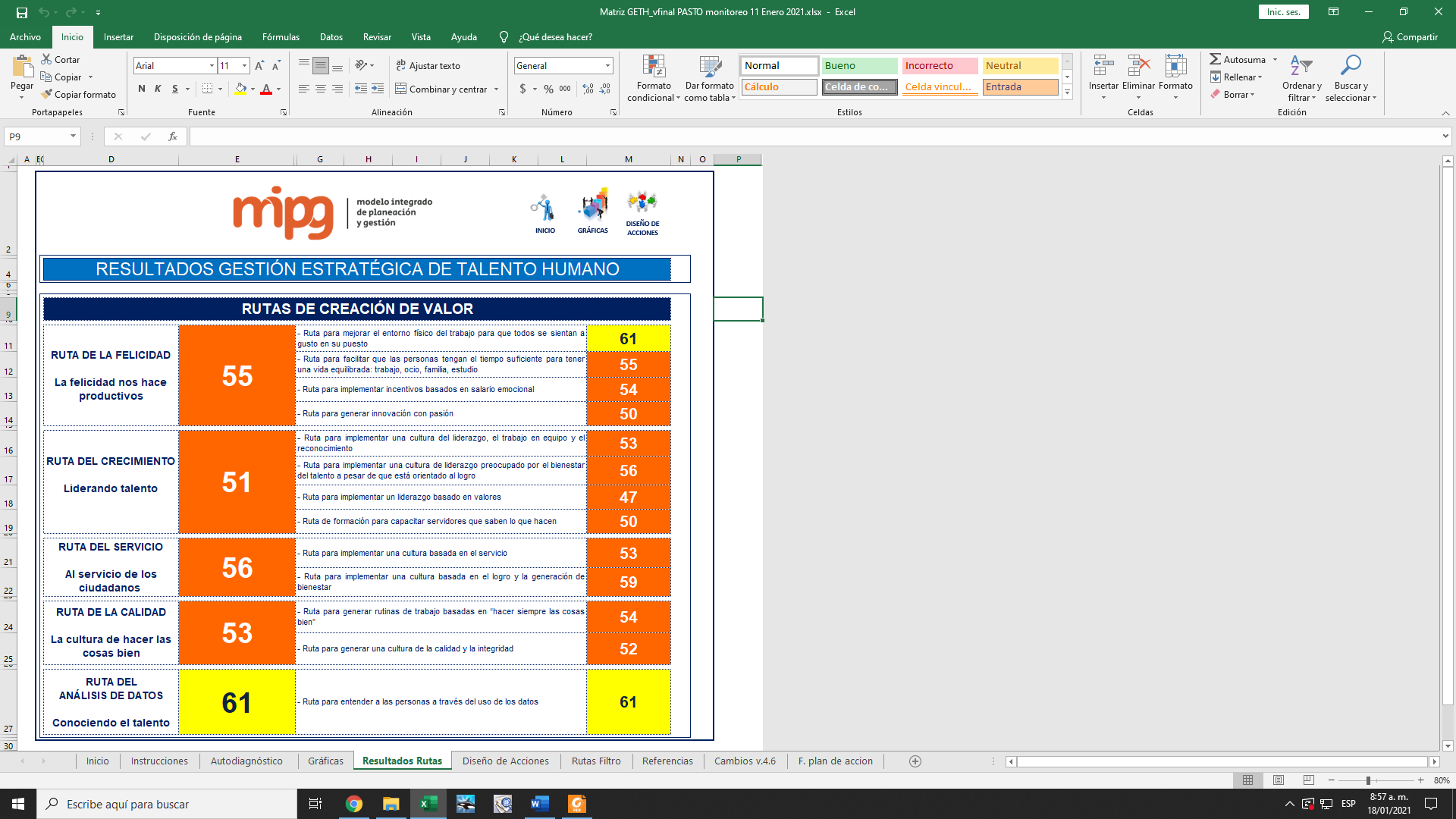 Fuente: Subsecretaría de Talento Humano de 2020.El Plan Estratégico de Talento Humano identifica y planea la ejecución de diferentes actividades para cubrir las necesidades de los servidores de la Alcaldía de Pasto y fortalecer las rutas de creación de valor para la estructuración de un proceso eficaz y efectivo de talento humano. SeguimientoEl Seguimiento del plan estratégico, se realizará a través de los indicadores definidos para cada una de las estratégias que hacen parte integral de este documento:Desarrollo del Plan Estratégico de Talento Humano: La implementación de este plan, se enfoca en optimizar las variables más bajas obtenidas en el autodiagnóstico de la matriz Gestión Estratégica de Talento Humano GETH.Este plan se desarrolla teniendo en cuenta el ingreso, permanencia y retiro del servidor de la Alcaldía de Pasto.Dado lo anterior, se establecieron unas actividades y/o acciones en cada uno de las estratégias que hacen parte integral de este documento y que muestran relación con la dimensión de talento humano señaladas en el Modelo Integrado de Planeación y Gestión - MIPG.Es por ello que se fortalecerá la creación del valor público, a través de las estrategias que se implementen a lo largo de la vigencia, para el cumplimiento de las metas.A continuación se podrá observar las actividades o acciones a realizar, clasificadas por las rutas de creación de valor:Ruta de la felicidad Ruta del Crecimiento Ruta del Servicio Ruta de la calidad Ruta del Análisis de DatosTabla 10: Ruta de creación de valorFuente: Subsecretaría de Talento Humano, 2020.11. Estrategias generales de talento humanoLa Subsecretaría de Talento Humano alineará sus planes de acuerdo a las directrices establecidas por el Departamento Administrativo de la Función Pública.Para ello, se definieron las siguientes acciones:Fortalecer las competencias y habilidades de los servidores de la entidad, mediante las actividades propuestas en el PIC.Fortalecer el desempeño eficaz, compromiso, trabajo en equipo y liderazgo, al igual que el mejoramiento del clima laboral en los servidores mediante la estrategia de bienestar social, estímulos e incentivos.Definir metodología y plan de trabajo para la gestión del conocimiento como parte de la implementación de MIPG.Actualizar, Implementar y socializar el Código de Integridad fomentando los valores institucionales.Fortalecer herramientas que permitan la visualización de la información de la planta de personal y caracterización del Talento Humano para generar reportes en tiempo real.Actualizar y socializar el manual específico de funciones y competencias laborales del nivel central como de las instituciones educativas.Desarrollar de manera conjunta y armónica con la CNSC el proceso de selección por méritos de los empleos en vacancia definitiva A continuación, se detalla cada una de las actividades a desarrollar en los diferentes planes que hacen parte de la planeación estratégica de talento humano:Plan  bienestar e incentivosPlan institucional de capacitaciónPlan  anual de vacantesPlan de previsión de recursos humanos Plan  de seguridad y salud en el trabajo11.1 Plan bienestar e incentivosCon el fin de contribuir a un entorno laboral apropiado, se presenta la estrategia de bienestar social, estímulos e incentivos, propuesto para los servidores de la Alcaldía de Pasto y sus familias, con el fin de propiciar un clima laboral confortable y brindar condiciones óptimas que contribuyan al mejoramiento de la calidad de vida de los funcionarios, que se traduzcan en felicidad, motivación y calidez humana para los mismos y que se refleje en el cumplimiento efectivo de sus funciones alineándose con la misión y visión institucional. Para el caso de los incentivos serán los servidores de la Alcaldía de Pasto, que ostente derechos de carrera administrativa y libre nombramiento y remoción de los diferentes niveles, que por su desempeño individual sean calificados en nivel sobresaliente y/o que participen en el desarrollo de un proyecto como parte de un equipo de trabajo.  La estrategia de bienestar de la Alcaldía de Pasto para la presente vigencia de acuerdo a la Guía de Estimulos para Servidores Publicos, se encuentra enmarcada dentro de dos programas macro el Programa de Proteccion y Servicios Sociales y el Programa de Calidad de Vida Laboral. Dentro del Programa de Proteccion y Servicios Sociales se trabajan Areas que intervengan directamente atendendiendo las necesidades de proteccion, ocio, identidad, y aprendizaje, de los funcionarios y sus familias  Actividades deportivas: Realizar actividades orientadas a fomentar la integración, respeto, tolerancia, sana competencia, esparcimiento y participación en actividades deportivas mejorando el estado físico y mental de los servidores.Actividades recreativas: Realizar actividades que favorezcan ambientes sanos de trabajo, integración, respeto, tolerancia y compromiso organizacional a través de espacios lúdicos y de recreación. Actividades artísticas y culturales: Optimizar el tiempo libre de los servidores brindando espacios de esparcimiento, recreación, cultura e integración.Promoción y prevención de la salud: Realizar actividades que permitan a los servidores espacios de esparcimiento y mejora en la calidad de su salud física y mental. Formación en artes y artesanías: Promover la creatividad en los servidores mediante la realización de actividades lúdicas y artísticas.Promoción de vivienda: Ofrecer información acerca de programas de vivienda a todos los servidores de la entidad, con el ánimo de incentivar la adquisición de vivienda propia. Educación Formal dirigida a los funcionarios de carrera administrativa: Consiste en un programa de apoyo educativo que beneficia a los funcionarios de Carrera administrativa que deseen capacitarse en instituciones públicas o privadas, reconocidas por el Ministerio de Educacion Nacional en las modalidades de pregrado y posgrado, se realizara a través de una convocatoria y de acuerdo a la asignación presupuestal.Programa de Calidad de Vida Laboral donde se reconoce la importancia de las relaciones humanas e interpersonales como elementos importantes para la convivencia, la toma de decisiones, flexibilidad laboral entre otros para lo cual se abordan los programas:Gestion del Clima Laboral: Donde se debe trabajar en pro de la calidad de vida laboral de los funcionarios vista como el bienestar, la salud y desarrollo personal se convierte en uno de los principales objetivos del proceso de Gestión del Talento Humano quienes generan las condiciones que hará que la labor sea satisfactoria y por ello fortalecer el sentido de pertenencia y el logro de los objetivos institucionales, ya que la calidad, la productividad y el mejor desempeño de los funcionarios, tiene una relación directa con el ambiente que gira a su alrededor.CULTURA ORGANIZACIONAL, ADAPTACION AL CAMBIO ORGANIZACIONAL: Una estrategia para mejorar el clima laboral dentro de la Alcaldia de Pasto es gestionar continuamente la cultura organizacional y el ambiente dentro y fuera de las instalaciones de trabajo, impactando en la vida de los servidores, impactando su desempeño, su sentido de pertenencia y motivando a la consecución de los objetivos institucionales.GESTION DEL CLIMA LABORAL Y CULTURA ORGANIZACIONAL DE LA ALCALDIA DE PASTO: Para dar gestión y poner en marcha el fortalecimiento del ambiente laboral y la cultura organizacional la Secretaria General a través de la Subsecretaria del Talento humano realizara actividades relacionadas con el tema acorde a los diagnósticos de Clima Laboral y las necesidades manifestadas por los líderes, se propone realizar estrategias de intervención que permitan cerrar las brechas detectadas poder intervenir en el Clima Laboral y así impactar el bienestar de los servidores.Programa pre-pensionados: Preparar a los servidores públicos que estén próximos a pensionarse, para el cambio de estilo de vida y así facilitar su adaptación, promoviendo la creación de un proyecto de vida, la ocupación del tiempo libre, la importancia de ejercitarse y cuidar su salud con alternativas ocupacionales y de inversión, y brindar la información pertinente para el proceso de retiro.Programa de Estimulos e Incentivos Incentivos: según lo establecido en la Ley 909 de 2004, las entidades deben implementar estrategias de bienestar e incentivos con el propósito de elevar los niveles de eficiencia, satisfacción y desarrollo de los servidores públicos en el desempeño de su labor y de contribuir al logro efectivo de los resultados institucionales. Reconocimiento: El objetivo de este programa es reconocer el desempeño laboral de los servidores de carrera administrativa y libre nombramiento y remoción de la entidad en cada nivel jerárquico, así como de los equipos de trabajo que logren niveles de excelencia, exaltando así, el mérito al desempeño en el ejercicio de las funciones y la generación de ideas innovadoras que contribuyan al mejoramiento en la función misional de la Alcaldía de Pasto.Por lo anterior, la Administración Municipal mediante resolución número 0658 del 8 de octubre de 2020, adoptó en su integridad el Sistema Tipo de Evaluación de Desempeño Laboral, regulado mediante Acuerdo 617 del 10 de octubre de 2018, expedido por la Comisión Nacional del Servicio Civil y demás normas que lo modifique, sustituyan o reglamenten.Tabla 10: Indicador  Estrategia bienestar e incentivosFuente: Plan de Bienestar Social Estimulos e Incentivos, 202111.2 Plan institucional de capacitaciónEs el conjunto coherente de acciones de capacitación y formación que, en el marco de la misión y visión institucional, facilita el desarrollo de competencias, el mejoramiento de los procesos institucionales y el fortalecimiento de la capacidad laboral de los empleados a nivel individual y organizacional. Teniendo en cuenta la importancia de desarrollar y aplicar un plan de capacitaciones estructurado de forma lógica y teniendo en cuenta el Plan Nacional de Formación y Capacitación 2020-2030 como herramienta dada por del Departamento Administrativo de la Función Pública DAFP. La Alcaldía Municipal de Pasto recoge todos los fundamentos filosóficos y metodológicos que permitan desarrollar competencias laborales en los servidores públicos de forma integral, además estimular un cambio en la forma de pensar, sentir y percibir su labor en la Administración. Los funcionarios de la Alcaldía Municipal de Pasto deben poseer capacidades que les permita desarrollar de forma idónea sus actividades en el lugar de trabajo y por ende le permitan a la Institución el logro de los objetivos identificados a partir del Plan de Desarrollo, de esta manera para establecer el Plan de capacitaciones se aplicará la siguiente metodología Establecer las necesidades de capacitación que se identifican a través de la implementación del MIPG, a través de las auditorías internas y de la Planeación Institucional.Establecer las necesidades de capacitación que identifica cada jefe inmediato de acuerdo al personal que se desempeña en su dependencia y a las necesidades internas en pro de la consecución de los objetivos.Establecer las necesidades de capacitación de cada funcionario a través de las temáticas propuestas por el DAFP en el PNFC 2020-2030.Elaborar una oferta de capacitaciones a través de un cronograma donde se identifican las temáticas priorizadas.Ejecutar la oferta a partir de procesos estructurados donde se determine objetivos, resultados, metodología, contratación y gestión.Evaluar los resultados obtenidos en términos de eficiencia, eficacia y efectividad.Con el fin de desarrollar procesos de formación y capacitación idóneos se recogen los fundamentos y componentes del PNFC 2020-2030, y a través de un proceso de recolección de información que integra a directivos y servidores se identifico las necesidades para el desarrollo y fortalecimiento de las competencias laborales, las cuales fueron articuladas con los contenidos establecidos en cada uno de los Ejes temáticos definidos y actualizados por el Departamento Administrativo de la Función Publica.Eje 1: Gestion del Conocimiento y la Informacion Eje2: Creacion del Valor PublicoEje 3: Transformacion Digital Eje4: Probidad y Etica de lo Publico11.3.  Plan de previsión de recursos humanosEsta estrategia surge de las obligaciones constitucionales y legales, en particular la establecida en el artículo 17 de la Ley 909 de 2004, la cual determina: Todas las unidades de personal o quienes hagan sus veces de los organismos o entidades a las cuales se les aplica la presente ley, deberán elaborar y actualizar anualmente planes de previsión de recursos humanos que tengan el siguiente alcance: Cálculo de los empleos necesarios, de acuerdo con los requisitos y perfiles profesionales establecidos en los manuales específicos de funciones, con el fin de atender a las necesidades presentes y futuras derivadas del ejercicio de sus competencias; identificación de las formas de cubrir las necesidades cuantitativas y cualitativas de personal para el período anual, considerando las medidas de ingreso, ascenso, capacitación y formación; Estimación de todos los costos de personal derivados de las medidas anteriores y el aseguramiento de su financiación con el presupuesto asignado. 11.4. Plan anual de vacantesCon esta estrategia se busca que la Alcaldía de Pasto, cuente con el talento humano necesario para el cumplimiento de sus funciones de conformidad a las directrices e instrumentos establecidos por la Comisión Nacional del Servicio Civil – CNSC, respecto a convocatorias y provisión de empleos.Por lo anterior, la estrategia anual de vacantes se convierte en instrumento de organización y actualización de información relacionada con los empleos de carrera administrativa que se encuentran en vacancia definitiva y que requieren ser provistos, a su vez, permite contar con la información de la oferta real de empleos de la entidad.La información registrada en esta estrategia corresponde al reporte de cargos vacantes de los niveles profesional, técnico y asistencial, así como del tipo de situación administrativa (en encargo, en provisionalidad y no provisto).Actualmente se encuentran reportadas  a la OPEC 565 vacantes  definitivas para proveer bajo la modalidad de ascenso y abierto los 110 empleos de carrera  administrativa los cuales se encuentran convocados a través del Acuerdo 0359 del 30 de noviembre de 2020.Fuente: Subsecretaría de Talento Humano, 202011.5. Plan de sistema de gestión de seguridad y salud en el trabajoEstá encaminado a garantizar condiciones de trabajo seguras y saludables de los servidores de la Alcaldía de Pasto, mediante:La Identificación peligros, evaluar riesgo y establecer controles.Promover la calidad de vida laboral, la prevención de accidentes de trabajo y enfermedades laborales. Cumplir con los requisitos legales respecto a seguridad y salud en el trabajo.Alcanzar y mantener las metas de seguridad y salud en el trabajo a través del mejoramiento continuo.El Municipio cuenta con los servicios de la Aseguradora de Riesgos Laborales - ARL POSITIVA, quien asume dentro de sus principales tareas las siguientes:Asesoría técnica especializada en gestión del riesgo.  Acompañamiento y orientación en el cumplimiento de la normatividad legal vigente en seguridad y salud en el trabajo. Atención y tratamiento médico en caso de accidentes de trabajo y enfermedades laborales.Prestaciones económicas en caso de accidentes de trabajo y enfermedades laborales.Brindar apoyo económico y los recursos necesarios para la implementación, mantenimiento y mejora del sistema de gestión de seguridad y salud en el trabajo. Asumir la responsabilidad de proteger la salud y la seguridad de todos los trabajadores independientemente de su vinculación laboral en los diferentes ambientes de trabajo, por tanto mantiene unas condiciones de salud y seguridad en los lugares de trabajo. 12. HERRAMIENTAS DE SEGUIMIENTOLa Alcaldía de Pasto, acorde con los lineamientos establecidos, estipula las siguientes herramientas para facilitar la implementación y el seguimiento al Plan Estratégico de Talento Humano: Formulario Único de Reporte de Avance de Gestión – FURAG Modelo Estándar de Control Interno – MECI Auditorias de gestión y calidad Sistema de Información y Gestión de Empleo Público – SIGEP Indicadores de gestiónTabla 11: PLAN DE ACCIÓN CORPORATIVO
Fuente: Subsecretaría de Talento Humano, 2020.NormatividadTemaProcesorelacionado con la normaDecreto  1661  del  27 de junio de 1991Modifica el régimen de prima técnica, se establece un sistema para otorgar estímulos especiales a los mejores empleados oficialesTalento Humanoley   100   del   23   de diciembre de 1993Por la cual se crea el sistema de seguridad social integral y se exponen las generalidades de los Bonos Pensionales.Certificación deBono PensionalDecreto 1567 del 5 de agosto de 1998Crea el Sistema Nacional de Capacitación y Sistema de Estímulos para los empleados del Estado.Plan Institucionalde   Capacitación-   Programa   deBienestarDecreto 2279 del 11 de Agosto de 2003Por  medio  del  cual  se  reglamenta parcialmente el parágrafo del artículo54 de la Ley 100 de 1993, adicionado	por  el  artículo  21  de  la  Ley 797  de	2003. CALCULOS ACTUARIALES.Certificación deBono PensionalLey   909   del   23   de septiembre de 2004Expide normas que regulan el empleo público, la carrera administrativa, gerencia pública y se dictan otras disposiciones. (Establece el Plan de Vacantes y Plan de previsión de Empleos)Talento HumanoLey  1010  del  23  de enero de 2006Medidas para prevenir, corregir y sancionar el acoso laboral y otros hostigamientos en el marco de las relaciones de trabajoTalento HumanoDecreto  2177  del  29 de junio de 2006Establece  modificaciones  a  los criterios   de   asignación   de   prima técnica y se dictan otras disposiciones sobre prima técnicaTalento HumanoLey  1064  del  26  de julio de 2006Dicta normas para el apoyo y fortalecimiento de la educación para el trabajo y el desarrollo humano, establecida como educación no formal en la ley general de educaciónPlan Institucional de CapacitaciónAcuerdo 816 de 2016Lineamientos sistemas propios Empleados de carrera y en periodo de prueba.Lineamientos dela CNSC para Sistemas Propios de Evaluación del DesempeñoMediante Resolución No. 20161000022145 de 2016La Comisión Nacional del Servicio CivilModifica  la  Resolución  No.  2590  de2010 por la cual se aprueban indefinidamente los Sistemas Propios de Evaluación del Desempeño Laboral aprobados.Lineamientos de la CNSC para SistemasPropios deEvaluación delDesempeñoCódigo  de  Integridad del   Servidor   Público2017DAFP  crea  el  Código  de  Integridad para  ser  aplicable  a  todos  los servidores  de  las  entidades  públicas de la Rema Ejecutiva colombianaTalento HumanoDecreto  1499  del  11 de septiembre de 2017Modifica el Decreto 1083 de 2015, en lo relacionado con el Sistema de Gestión establecido en el artículo 133 de la Ley 1753 de 2015Talento HumanoMIPGManual Operativo – Dimensión N°1Talento HumanoGETHGuía   de   Gestión   Estratégica   delTalento HumanoTalento HumanoResolución   0312   de 2019Define los Estándares Mínimos del Sistema de Gestión de Seguridad y Salud en el Trabajo para empleadores y contratantes.Sistema          DeGestión           EnSeguridad Y Salud En El Trabajo (SG- SST)Decreto 894 del 28 de mayo de 2017Dicta  normas  en  materia  de  empleo público con el fin de facilitar y asegurar la implementación y desarrollo normativo del Acuerdo Final para la Terminación del Conflicto y la Construcción de una Paz Estable y DuraderaPlan Institucional de CapacitaciónResolución 390 del 30 de mayo de 2017Actualiza el Plan Nacional de Formación y Capacitación para los servidores públicosPlan Institucional de CapacitaciónSentencia C-527/17Control constitucional del Decreto Ley894 de 2017.Plan Institucional de CapacitaciónLey  1857  del  26  de julio de 2017Modifica la Ley 1361 de 2009 (Por medio de la  cual se crea la Ley de Protección Integral a la Familia), para adicionar y complementar las medidas de protección De la familia.Programa        deBienestarResolución20171010071025    del06   de   diciembre   de2017Aprobación de los ajustes del Sistema Propio de Evaluación del Desempeño por parte de la CNSCLineamientos dela CNSC para Sistemas Propios de Evaluación del DesempeñoDecreto 1072 del 2015Por medio del cual se expide el Decreto Único Reglamentario del Sector TrabajoSistema de gestión de seguridad y salud en el trabajo Decreto 1083 de 2015Por medio del cual se expide el Decreto único Reglamentario del Sector de Función PúblicaTalento HumanoDecreto 648 de 2017Por el cual se modifica y adiciona el Decreto 1083 de 2015 Reglamentario único de la Función PúblicaSituaciones administrativasLey 1955 de 2019lLey 2039 de 2020Número empleosDenominación EmpleoNivelCódigoGrado1Alcalde MunicipalDirectivo005252Jefes de OficinaDirectivo006122Jefes de OficinaDirectivo006061 Jefe Archivo Gestión DocumentalDirectivo006011Director de DepartamentoDirectivo055126Directores AdministrativosDirectivo0090714Secretarios de DespachoDirectivo020121Secretario de DespachoDirectivo0201629Subsecretarios de DespachoDirectivo045063Subsecretarios de DespachoDirectivo045113Oficinas CoordinaciónAsesor006012Jefes Oficina AsesorasAsesoras115152Jefes Oficinas AsesorasAsesoras115111AsesorAsesor105151Asesor Banco de ProyectosAsesor105113Asesor JurídicoAsesor115111Asesor JurídicoAsesor115103Asesor JurídicoAsesor115021Tesorero MunicipalProfesional201231AlmacenistaProfesional215062Profesional Universitario(Despacho,  Salud)Profesional2190917CorregidoresProfesional227021Técnico (Hacienda)Técnico314012Conductor MecánicoAsistencial482181Secretaria Ejecutiva-AlcaldeAsistencial4251830AyudantesAsistencial472          132 TotalNúmero EmpleosDenominación EmpleoNivelCódigo Grado3AsesoresAsesor105027Profesional UniversitarioProfesional2190646Profesional UniversitarioProfesional219041Profesional UniversitarioProfesional219023Comisarios de FamiliaProfesional2020410Inspector de Policía 2ª CategoríaProfesional234043Inspector de Policía 2ª Categoría (Tránsito)Profesional234041Técnico AdministrativoTécnico367112Técnico AdministrativoTécnico3671010Técnico AdministrativoTécnico367095Técnico OperativoTécnico314044Técnico OperativoTécnico314035Técnico OperativoTécnico3140220Técnico OperativoTécnico314013Técnico Operativo de TránsitoTécnico3390398Agentes de TránsitoTécnico3400213Secretaria EjecutivaAsistencial4251878Auxiliar AdministrativoAsistencial4070539Auxiliar de Servicios GeneralesAsistencial470022ConductoresAsistencial48002          353  TotalNúmero EmpleosDenominación EmpleoNivelCódigo Grado1Profesional Especializado Área saludProfesional242191Profesional Especializado Profesional222191Profesional Especializado Área saludProfesional242162Profesional Especializado área salud (enfermera)Profesional242161Profesional UniversitarioProfesional219191Profesional UniversitarioProfesional219101Enfermero/aProfesional243092Profesional UniversitarioProfesional219092Técnicos Área saludTécnico323201Técnico AdministrativoTécnico367201Técnico OperativoTécnico3141815Técnicos Área saludTécnico323161Auxiliar AdministrativoAsistencial407221Auxiliar Área SaludAsistencial41215             31 TotalNúmero EmpleosDenominación EmpleoNivelCódigo Grado20Profesional UniversitarioProfesional219061Profesional UniversitarioProfesional219111Profesional UniversitarioProfesional219122Profesional UniversitarioProfesional219147Técnico AdministrativoTécnico367114Técnico OperativoTécnico314027Técnico OperativoTécnico314041Técnico OperativoTécnico314062Técnico OperativoTécnico314071Técnico OperativoTécnico3140883SecretariaAsistencial440183SecretariaAsistencial4402513SecretariaAsistencial4403482Auxiliar AdministrativoAsistencial407057Auxiliar AdministrativoAsistencial407072Auxiliar AdministrativoAsistencial407111Auxiliar AdministrativoAsistencial407308Auxiliar AdministrativoAsistencial40734134Auxiliar Servicios GeneralesAsistencial4700226Auxiliar Servicios GeneralesAsistencial470036Auxiliar Servicios GeneralesAsistencial470236Conductor MecánicoAsistencial482181Conductor MecánicoAsistencial482202Conductor MecánicoAsistencial4822536CeladorAsistencial4770218CeladorAsistencial477033CeladorAsistencial47727          477 TotalNúmero EmpleosDenominación EmpleoNivelCódigo Grado9Profesional Universitarioprofesional2190731Profesional Universitarioprofesional2190615Técnico AdministrativoTécnico367111Secretaria Asistencial 440187Auxiliar administrativoAsistencial 40705             63 TotalCargos Planta ViabilizadaTotal Directivos Docentes137Rectores37Director Rural4Coordinadores95Supervisor1Total Directivos Docentes2178Docentes de Aula2115Docentes Orientadores56Docentes de Apoyo7Total Docentes y Directivos Docentes2.315Total: Docentes, Directivos Docentes y Administrativos2.792Número CATEGORIA1Obrero Especializado1Obrero Calificado II1Obrero Calificado 135Obreros28Auxiliar de obrero TOTAL    65RUTASUBRUTASACTIVIDADES A REALIZARPROCESORUTA DE FELICIDAD La felicidad nos hace productivos- Ruta para mejorar el entorno físico del trabajo para que todos se sientan a gusto en su puestoPlan de capacitación en materia de seguridad y salud en el trabajo.* Programas de Vigilancia Epidemiológica.* Inspecciones de seguridad * Actividades para la promoción de la salud y prevención de la enfermedad.*Conformación y funcionamiento del comité paritario de seguridad y salud en el trabajo COPASST* Conformación y funcionamiento del comité de convivencia laboral * Identificación de peligros y valoración de riesgos *Valoraciones medico ocupacionales*programas de seguridad y salud en el trabajo  Estrategia de Seguridad y Salud en el trabajo RUTA DE FELICIDAD La felicidad nos hace productivosRuta para facilitar que las personas tengan el tiempo suficiente para tener una vida equilibrada: trabajo, ocio, familia, estudio* Juegos Deportivos de Integración * Jornadas de integración Servidores  * Plan de intervención clima organizacional Estrategia de Bienestar e IncentivosRUTA DE FELICIDAD La felicidad nos hace productivos-Ruta para implementar incentivos basados en salario emocional*Descanso remunerado por  desempeño sobresaliente evaluación de desempeño laboral * Tiempo flexible para maternidad y paternidad. * Jornadas laborales comprimidas: día sin carro, *Semana Santa, Navidad, otras contingencias.Estrategia de Bienestar  e incentivosRUTA DE FELICIDAD La felicidad nos hace productivos- Ruta para generar innovación con pasión*Capacitación a los servidores en temas de Innovación incluida en el PICEstrategia de CapacitaciónRUTASUBRUTASACTIVIDADES A REALIZARPROCESORUTA DEL CRECIMIENTO Liderando el crecimiento- Ruta para implementar una cultura del liderazgo, el trabajo en equipo y el reconocimiento*Desarrollo de actividades dentro del marco de plan de Intervención de clima organizacional en liderazgo y trabajo en equipo*Actividades de reconocimiento laboral y Agradecimiento como: Conmemoración  Día internacional del trabajoDía del funcionari@ públic@Desvinculación asistida Evento de fin de añoReconocimiento de incentivosEstrategia de Bienestar e IncentivosEstrategia de CapacitaciónRUTA DEL CRECIMIENTO Liderando el crecimiento- Ruta para implementar una cultura de liderazgo preocupado por el bienestar del talento a pesar de que está orientado al logro*Implementar estrategias de inducción y reinducción a todos los servidores públicos de la Alcaldía de Pasto con actualización en la información. * Fomentar el entrenamiento en el puesto de trabajoEstrategia de Bienestar e IncentivosEstrategia de CapacitaciónRUTA DEL CRECIMIENTO Liderando el crecimiento-Ruta para implementar un liderazgo basado en valores*Actualizar el Código de Integridad y realizar actividads de implemenacion Estrategia de Capacitación RUTA DEL CRECIMIENTO Liderando el crecimiento- Ruta de formación para capacitar servidores que saben lo que hacen* Realizar Inducción y reinducción a todos los servidores públicos.* Preparación de los pensionados para el retiroEstrategia de Capacitación RUTASUBRUTASACTIVIDADES A REALIZARPROCESORUTA DEL SERVICIOAl servicio de los ciudadanos- Ruta para implementar una cultura basada en el servicio*Se fomentará la temática del servicio al ciudadano en los programas de capacitación establecidos en el PICPlan de CapacitaciónRUTA DEL SERVICIOAl servicio de los ciudadanos- Ruta para implementar una cultura basada en el logro y la generación de bienestar*Acciones para el fortalecimiento de trabajo en equipo, liderazgo, comunicación organizacional, relaciones laborales. * Actividades de inducción y reinducción que buscan la adaptación laboral institucional y que se realizan en el PICEstrategia de Bienestar e IncentivosEstrategia de CapacitaciónRUTASUBRUTASACTIVIDADES A REALIZARPROCESORUTA DE LA CALIDAD La cultura de hacer las cosas bien- Ruta para generar rutinas de trabajo basadas en “hacer siempre las cosas bien*Se desarrollarán las evaluaciones de desempeño de los Servidores de planta y se llevarán los registros * Realizar las elecciones de los representantes de los empleados ante la comisión de personal y conformar la comisión * Se implementarán entrevistas de retiro, para identificar las razones del porque se retiran los servidores.Planeación estratégica de Talento Humano Gestión del desempeño. RetiroRUTA DE LA CALIDAD La cultura de hacer las cosas bien- Ruta para generar una cultura de la calidad y la integridad*Se desarrollan actividades en el marco de la divulgación del código de integridad * Se publicarán en Intranet los actos administrativos de las modificaciones que se presenten en planta.* Se desarrollarán las inducciones y reinducciones* Se publicará en intranet y la página web  el manual de funciones ajustado a las directrices vigentes. Planeación estratégica de Talento HumanoGestión de la Información Gestión del ConocimientoRUTASUBRUTASACTIVIDADES A REALIZARPROCESORUTA DEL ANÁLISIS DE DATOS Conociendo el talento- Ruta para entender a las personas a través del uso de los datosSe registrará y fomentará la actualización de las hojas de vida de servidores y contratistas de la entidad en el SIGEP. * Se fortalecerá el mecanismo para la validación de la información de la planta de personal y caracterización del talento Humano Planeación estratégico deTalento Humano Gestión del desempeño.RetiroINDICADOR NOMBREDEFINICION UNIDAD DE MEDIDAFORMULA EFICACIA Cobertura Mediante este indicador se logra medir el porcentaje de ejecución de gestión alcanzado Porcentaje de Actividades realizadas (No de actividades realizadas/No de actividades programadas)*100 EFICIENCIA Ejecución presupuestal Mediante este indicador se mide el porcentaje de ejecución presupuestal alcanzado Porcentaje de ejecución  presupuestal (Presupuesto ejecutado/presupuesto asignado)*100EFECTIVIDADImpactoMide los cambios generados después del desarrollo de las acciones realizados respecto al objetivo del plan ImpactoEncuesta de satisfacción Plan de Bienestar Provisión de empleos cantidad de vacantesVacantesProvisto en encargo141Provisionalidad424Total 565PerspectivaObjetivo administrativo  PE 2019-2020Nombre Plan de AcciónDimensión del MIPGFechaInicioFecha FinLíderAprendizaje, innovación y crecimientoAsegurar el talento humano de la organizaciónPlan estratégico de Talento HumanoDimensión Talento Humano4/01/202131/12/2021Secretaria General Talento HumanoAprendizaje, innovación y crecimientoAsegurar el talento humano de la organizaciónPlan bienestar e incentivosDimensión Talento Humano4/01/202131/12/2021Secretaria General Talento HumanoAprendizaje, innovación y crecimientoAsegurar el talento humano de la organizaciónPlan  de previsión de recursos humanosDimensión Talento Humano4/01/202131/12/2021Secretaria General Talento HumanoAprendizaje, innovación y crecimientoAsegurar el talento humano de la organizaciónPlan institucional de capacitación - PICDimensión Talento Humano4/01/202131/12/2021Secretaria General Talento HumanoAprendizaje, innovación y crecimientoAsegurar el talento humano de la organizaciónPlan anual de vacantesDimensión Talento Humano4/01/202131/12/2021Secretaria General Talento HumanoAprendizaje, innovación y crecimientoAsegurar el talento humano de la organizaciónPlan de seguridad y salud en el trabajoDimensión Talento Humano4/01/202131/12/2021Secretaria General Talento HumanoPLAN ESTRATÉGICO DE TALENTO HUMANOPLAN ESTRATÉGICO DE TALENTO HUMANOPLAN ESTRATÉGICO DE TALENTO HUMANOPLAN ESTRATÉGICO DE TALENTO HUMANOPLAN ESTRATÉGICO DE TALENTO HUMANOPLAN ESTRATÉGICO DE TALENTO HUMANOPLAN ESTRATÉGICO DE TALENTO HUMANOPLAN ESTRATÉGICO DE TALENTO HUMANOEjeActividadesActividadesMetaRecursosResponsableFecha inicioFecha finalI. INGRESO1.1Verificación de requisitos de acuerdo al manual de funcionespersonal vinculado con cumplimiento de requisitos, actos administrativos de nombramiento y posesiónselección (méritos)Subsecretaría Talento Humano, Alcaldeenero 2021diciembre 20212. PERMANENCIA2.1Inducciónpersonal vinculado con conocimiento organizacional de la alcaldíaproceso de inducciónSubsecretaría Talento Humanoenero 2021diciembre 20212.2Gestión de Formación y Desarrollopersonal capacitadoplan de capacitaciónSubsecretaría Talento Humanodiciembre 20212.3Gestión del DesempeñoPersonal evaluadoEvaluación Laboral de desempeñoEvaluado, Evaluador, Subsecretaría Talento humano, Control Interno, Gestión Institucional enero 2020enero 20212.4Gestión de la compensaciónBienestar integral del personal-ejecutadocompensación salarial y prestacional, plan de bienestar e incentivos, seguridad y salud en el trabajoSubsecretaría de Talento Humanoenero 2021diciembre 20212.5ReubicacionesSituaciones Administrativasmovimientos del personalSubsecretaría de Talento Humanoenero 2021diciembre 20213. RETIROPreparación-prepensionadosPersonal Desvinculadopensión, renuncia, retiro forsozo, por sanciones derivadas de procesos disciplinariosSubsecretaría de Talento Humanoenero 2021diciembre 20213. RETIRO